PIATTAFORMA GOOGLE EDU SUITELa piattaforma dedicata alla didattica a distanza è GOOGLE ESU SUITE…..icpoirino.org (è una piattaforma che il nostro Istituto ha attivato nell’a.s 2018 - 2019, sicura per gli studenti poiché gli account creati per gli allievi possono essere utilizzati solo all’interno, nessuna e-mail può entrare dall’esterno e nulla può uscire).Si consiglia di accedere con un computer o con un i-pad.QUESTA È LA PAGINA DI ACCESSO: scegliere accedi (in alto a destra) oppure Accedi-account google.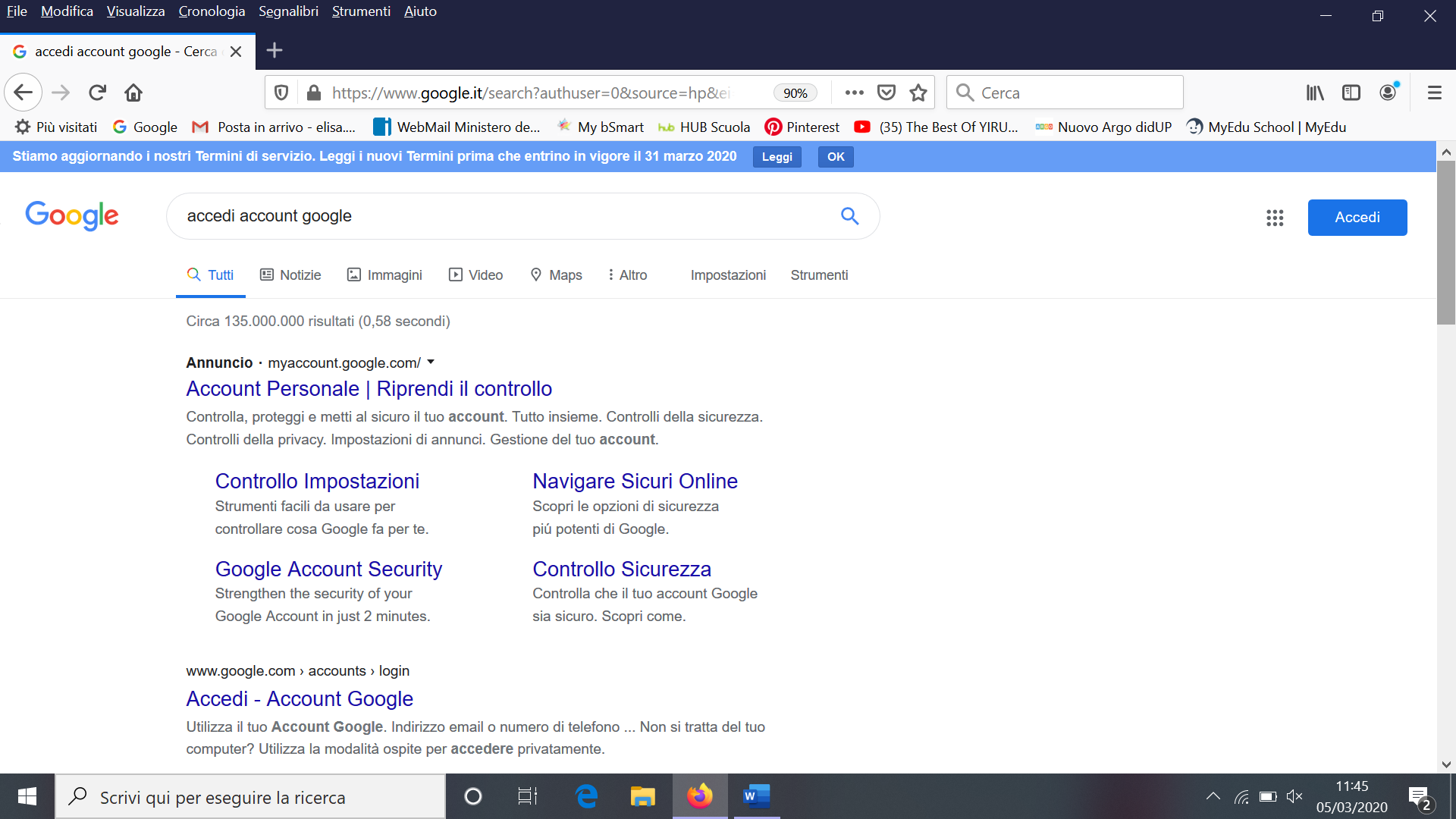 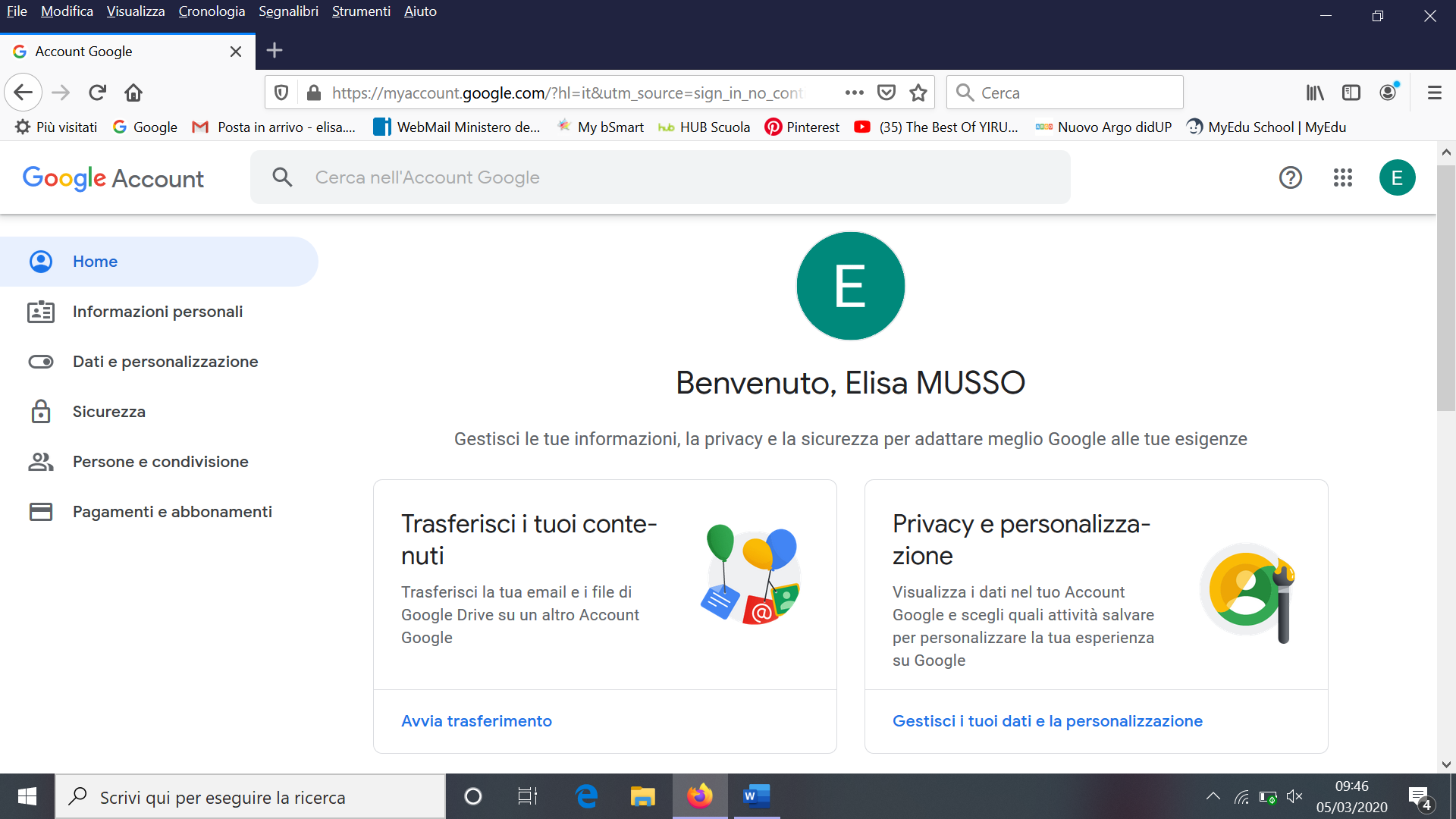 Cliccare sui quadratini in alto a destra (freccia verde) si apre una finestra.Cliccare su MEET per accedere alla video conferenza, vi verrà fornito un codice per la lezione.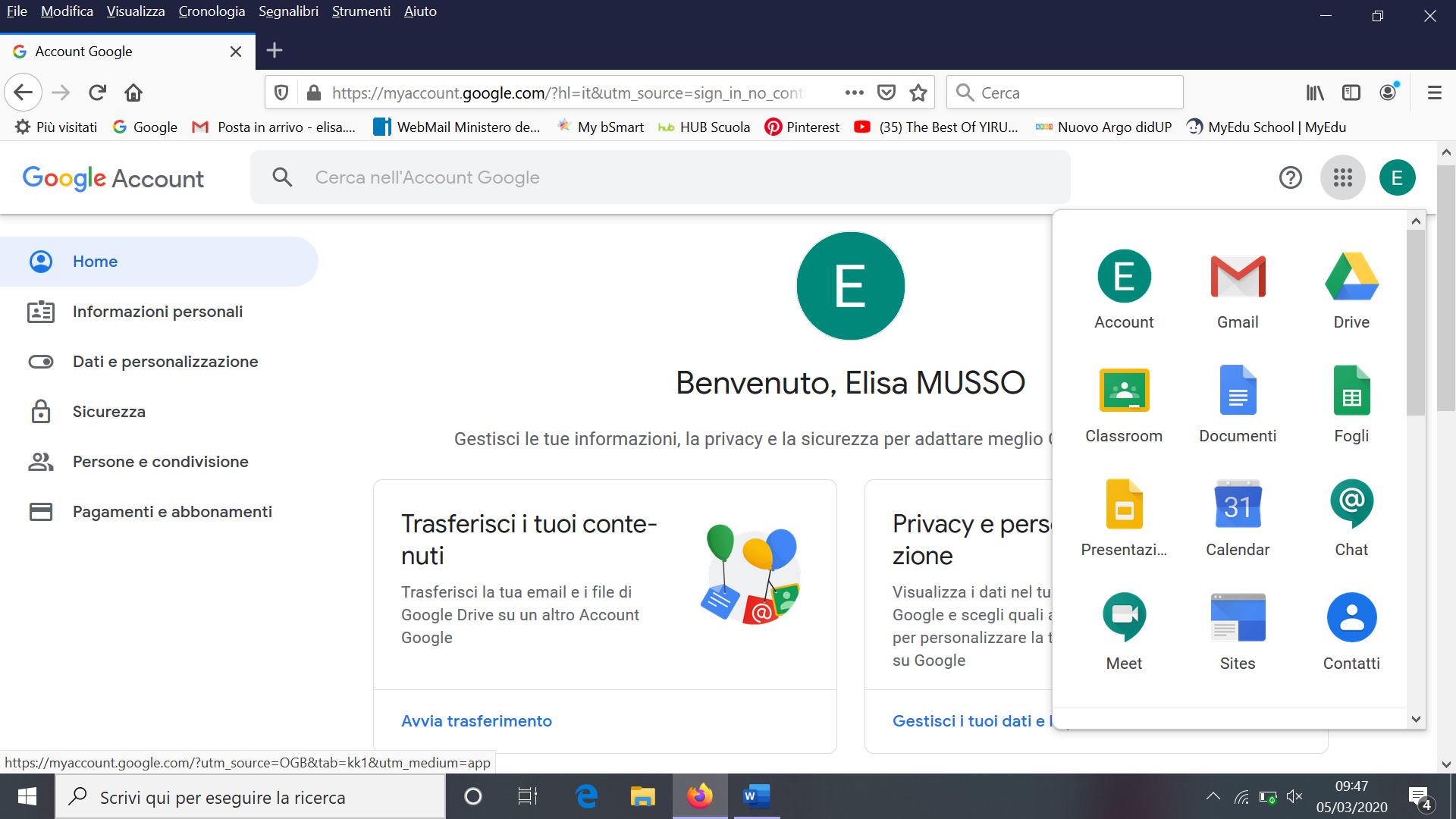 Oppure usare CALENDAR ed entrare nell’incontro fissato.IMPORTANTE: si ricorda che dopo aver utilizzato la piattaforma è necessario uscire dall’account della scuola.Cliccare in alto a destra sul tondino colorato con la lettera e cliccare su ESCI.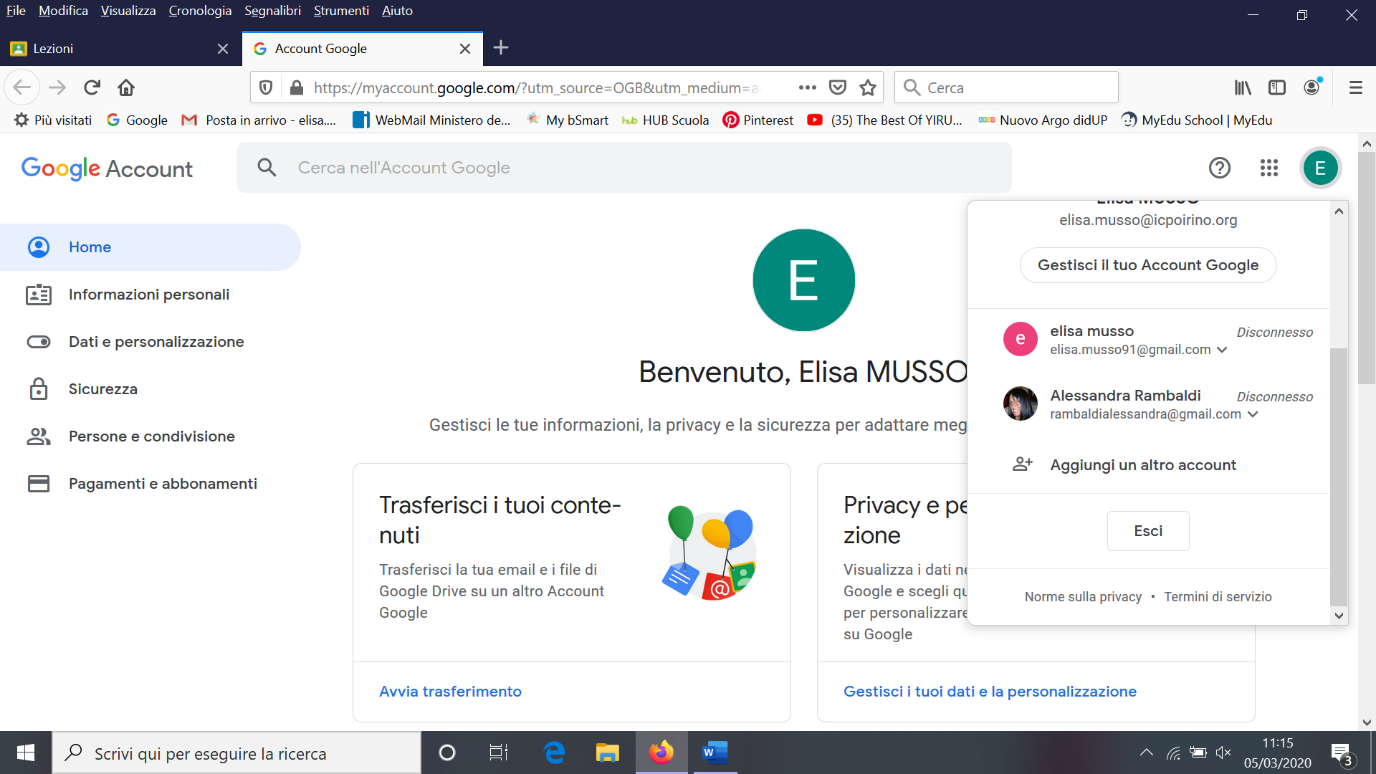 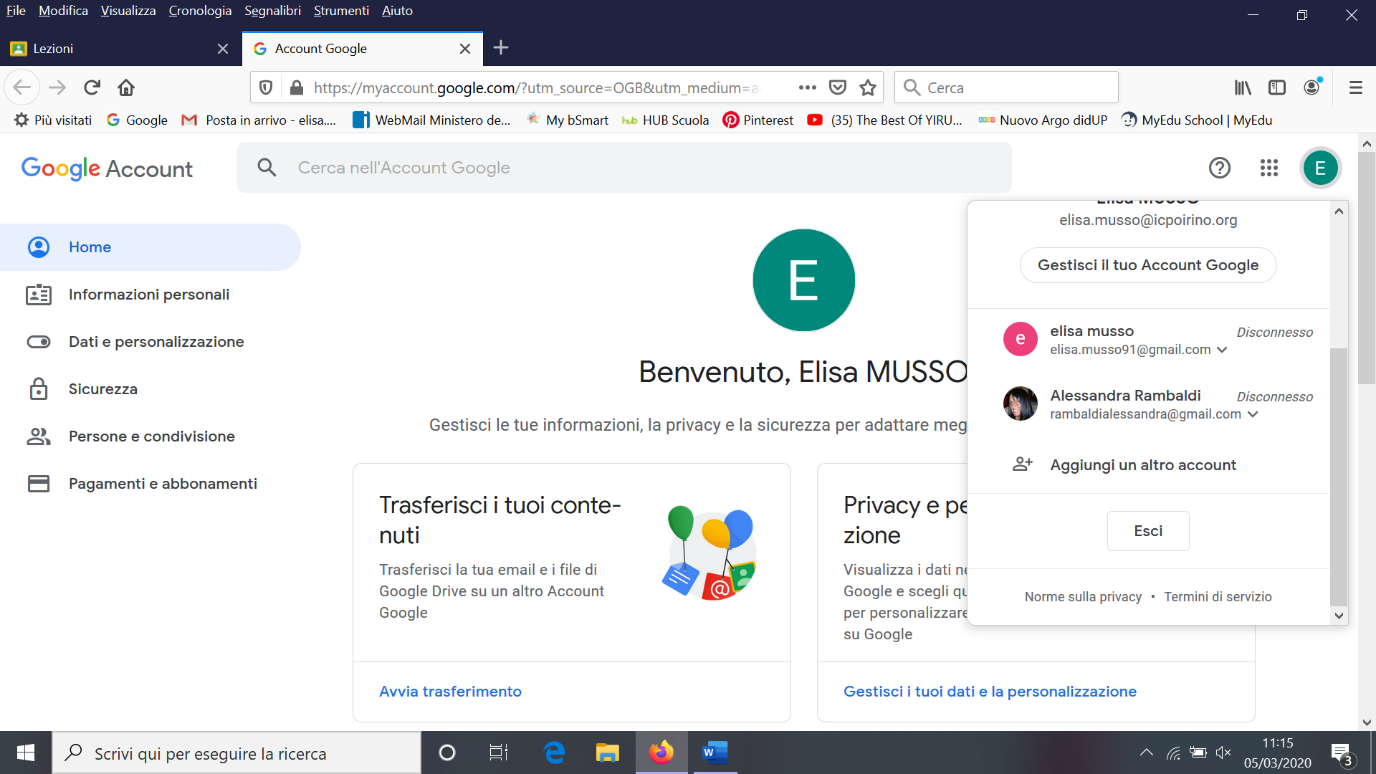 -------------------------------------------------------------------------------------------------------------------------------------------Per necessità scrivere una mail all’indirizzo arato.alberto@icpoirino.org